	Scottsdale Insurance CompanyHome Office:	One Nationwide PlazaAdm. Office:		Scottsdale Indemnity CompanyHome Office:	One Nationwide PlazaAdm. Office:		Scottsdale Surplus Lines Insurance CompanyAdm. Office:		,  85258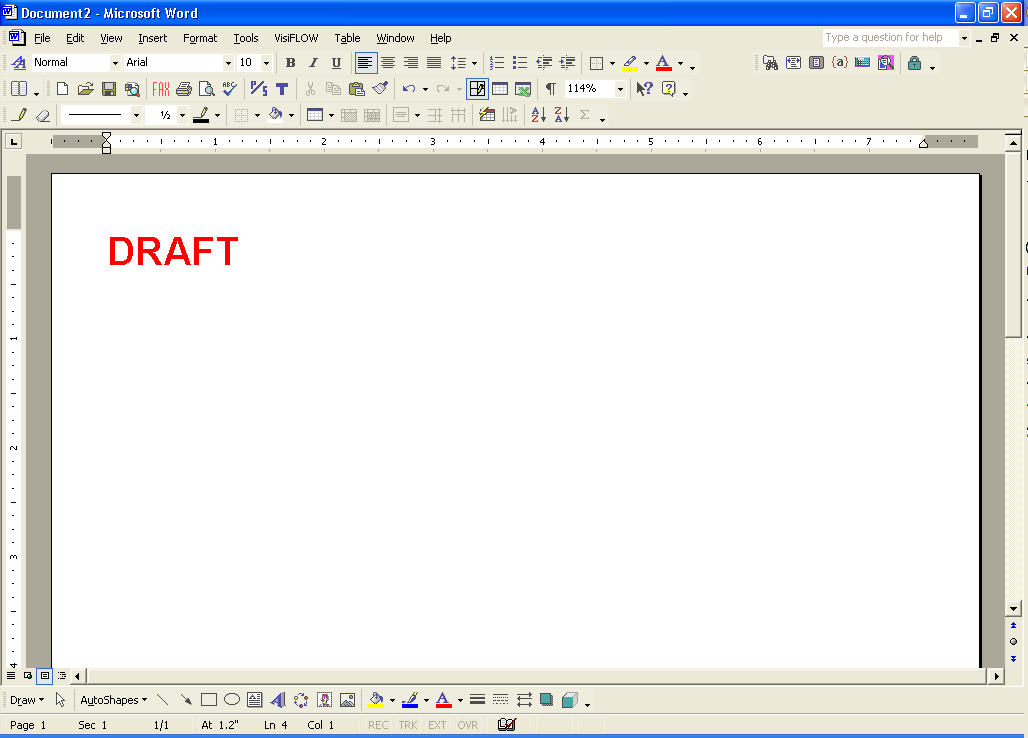 GENERAL LIABILITY ADDITIONAL INSURED QUESTIONNAIRENamed Insured:      	Policy Number:      	Additional Insured:      	Address:	     	     		Zip:      	ANSWER ALL QUESTIONS—IF THEY DO NOT APPLY, INDICATE “NOT APPLICABLE” (N/A)The above-listed additional insured has requested additional insured status on the above policy. To help determine insurable interest and acceptability, please complete the following:1.	Which Additional Insured form is being requested?      	2.	Is there a contractual obligation to name the above additional insured?	 Yes   NoIf No, explain why needed:      	3.	What is the insurable interest of the Additional Insured (i.e., general contractor, owner, developer, manager of premises, etc.)?      	6.	If more than one person or organization is shown as part of the additional insured being requested, do they all have combinable interest?	 Yes   No   N/AIf No, separate additional insured endorsements are required.7.	Does the additional insured maintain their own insurance to cover their operational 
exposures?	 Yes   No8.	Complete the following regarding the work to be performed:a.	Work performed is:	 Commercial	 Industrial	 ResidentialIf Residential:	 New Construction	 Remodeling Interior	 Repair and Service	 Room Additions or Other Structural AlterationsIf Residential “new,” “room addition” or “remodeling” construction, is it: Apartments	 Condominiums or Conversion to Condominiums	 Town Houses One- to four-family dwellings	 Dwellings—Tract Housing or Subdivision Construction or DevelopmentIf Industrial or Commercial:Project is occupied by or will be occupied by what type of business (example: Retail Stores, Restaurant, Warehouse, etc.)?      	b.	Project/Job Information:Estimated Start Date:      		Estimated Completion Date:      	Project/Job Location:      	Contract Number:      		Job Number:      	Cost of Job:	$     	c.	Is the above project/job work required because of a prior construction defect claim?	 Yes   NoCopy and complete Question 8. for each additional job involving this additional insured(s).FRAUD WARNING: Any person who knowingly and with intent to defraud any insurance company or other person files an application for insurance or statement of claim containing any materially false information or conceals for the purpose of misleading, information concerning any fact material thereto commits a fraudulent insurance act, which is a crime and subjects such person to criminal and civil penalties. (Not applicable in AL, CO, DC, FL, KS, LA, ME, MD, MN, NE, NY, OH, OK, OR, RI, TN, VA, VT or WA.)NOTICE TO ALABAMA APPLICANTS: Any person who knowingly presents a false or fraudulent claim for payment of a loss or benefit or who knowingly presents false information in an application for insurance is guilty of a crime and may be subject to restitution fines or confinement in prison, or any combination thereof.NOTICE TO COLORADO APPLICANTS: It is unlawful to knowingly provide false, incomplete, or misleading facts or information to an insurance company for the purpose of defrauding or attempting to defraud the company. Penalties may include imprisonment, fines, denial of insurance, and civil damages. Any insurance company or agent of an insurance company who knowingly provides false, incomplete, or misleading facts or information to a policy holder or claimant for the purpose of defrauding or attempting to defraud the policy holder or claimant with regard to a settlement or award payable from insurance proceeds shall be reported to the Colorado Division of Insurance within the Department of Regulatory Agencies.WARNING TO DISTRICT OF COLUMBIA APPLICANTS: It is a crime to provide false or misleading information to an insurer for the purpose of defrauding the insurer or any other person. Penalties include imprisonment and/or fines. In addition, an insurer may deny insurance benefits if false information materially related to a claim was provided by the applicant.Notice To Florida Applicants: Any person who knowingly and with intent to injure, defraud, or deceive any insurer files a statement of claim or an application containing any false, incomplete, or misleading information is guilty of a felony of the third degree.NOTICE TO KANSAS APPLICANTS: Any person who, knowingly and with intent to defraud, presents, causes to be presented or prepares with knowledge or belief that it will be presented to or by an insurer, purported insurer, broker or any agent thereof, any written, electronic, electronic impulse, facsimile, magnetic, oral, or telephonic communication or statement as part of, or in support of, an application for the issuance of, or the rating of an insurance policy for personal or commercial insurance, or a claim for payment or other benefit pursuant to an insurance policy for commercial or personal insurance which such person knows to contain materially false information concerning any fact material thereto; or conceals, for the purpose of misleading, information concerning any fact material thereto, commits a fraudulent insurance act, which is a crime and subjects such person to criminal and civil penalties.NOTICE TO LOUISIANA APPLICANTS: Any person who knowingly presents a false or fraudulent claim for payment of a loss or benefit or knowingly presents false information in an application for insurance is guilty of a crime and may be subject to fines and confinement in prison.Notice To  Applicants: It is a crime to knowingly provide false, incomplete or misleading information to an insurance company for the purpose of defrauding the company. Penalties may include imprisonment, fines or a denial of insurance benefits.NOTICE TO MARYLAND APPLICANTS: Any person who knowingly or willfully presents a false or fraudulent claim for payment of a loss or benefit or who knowingly or willfully presents false information in an application for insurance is guilty of a crime and may be subject to fines and confinement in prison.NOTICE TO MINNESOTA APPLICANTS: A person who files a claim with intent to defraud or helps commit a fraud against an insurer is guilty of a crime.NOTICE TO OHIO APPLICANTS: Any person who, with intent to defraud or knowing that he is facilitating a fraud against an insurer, submits an application or files a claim containing a false or deceptive statement is guilty of insurance fraud.NOTICE TO OKLAHOMA APPLICANTS: Any person who knowingly, and with intent to injure, defraud or deceive any insurer, makes any claim for the proceeds of an insurance policy containing any false, incomplete or misleading information is guilty of a felony.NOTICE TO RHODE ISLAND APPLICANTS: Any person who knowingly presents a false or fraudulent claim for payment of a loss or benefit or knowingly presents false information in an application for insurance is guilty of a crime and may be subject to fines and confinement in prison.FRAUD WARNING (APPLICABLE IN VERMONT, NEBRASKA AND OREGON): Any person who intentionally presents a materially false statement in an application for insurance may be guilty of a criminal offense and subject to penalties under state law.FRAUD WARNING (APPLICABLE IN TENNESSEE, VIRGINIA  WASHINGTON): It is a crime to knowingly provide false, incomplete, or misleading information to an insurance company for the purpose of defrauding the company. Penalties include imprisonment, fines, and denial of insurance benefits.  FRAUD WARNING: Any person who knowingly and with intent to defraud any insurance company or other person files an application for insurance or statement of claim containing any materially false information, or conceals for the purpose of misleading, information concerning any fact material thereto, commits a fraudulent insurance act, which is a crime, and shall also be subject to a civil penalty not to exceed five thousand dollars and the stated value of the claim for each such violation.APPLICANT’S STATEMENT:I have read the above application and I declare that to the best of my knowledge and belief all of the foregoing statements are true, and that these statements are offered as an inducement to us to issue the policy for which I am applying. (Kansas: This does not constitute a warranty.)APPLICANT’S NAME AND TITLE:      	APPLICANT’S SIGNATURE: 		DATE:      	(Must be signed by an active owner, partner or executive officer)CO-APPLICANT’S SIGNATURE: 		DATE:      	PRODUCER’S SIGNATURE: 		DATE:      	AGENT NAME:      		AGENT LICENSE NUMBER:      	(Applicable to Florida Agents Only)IOWA LICENSED AGENT:      	(Applicable in Iowa Only)4.	Describe the work the named insured will perform for the additional insured:      5.	What are the operations of the requested additional insured?      IMPORTANT NOTICEIMPORTANT NOTICEAs part of the underwriting procedure, a routine inquiry may be made which will provide applicable information 
concerning character, general reputation, personal characteristics and mode of living. Upon written request, 
additional information as to the nature and scope of the report, if one is made, will be provided.As part of the underwriting procedure, a routine inquiry may be made which will provide applicable information 
concerning character, general reputation, personal characteristics and mode of living. Upon written request, 
additional information as to the nature and scope of the report, if one is made, will be provided.As part of the underwriting procedure, a routine inquiry may be made which will provide applicable information 
concerning character, general reputation, personal characteristics and mode of living. Upon written request, 
additional information as to the nature and scope of the report, if one is made, will be provided.